F - C A P   C H I N E S E   C U R R I C U L U M   C O U N C I LDEVELOPING CHINESE – Level 2UNIT 1: School Life - Assessment: Presentational Writing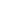 Learning TargetsStudents can write a reminder note for exchanging information about daily schedule, course schedule, and directions to some certain places in school.Students can write an email for exchanging information about daily schedule, course schedule, and directions to some certain places in school.Scenario 1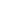 Reminder Note: You will write a note as a reminder to your new friend who just came from China, because you like to hang out and help each other. Your note should include the following:Your daily schedule (sentences or chart);Your course and extra curriculum activity schedule(sentences or chart); Directions to some certain places in school (chart only);PS (a few sentences only).                                                                       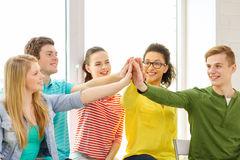 Scenario 2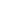 Email: You will write an email to your pen pal in China in order to exchange information about daily schedules, courses, extracurricular activities, and directions about locations in the school.Your email should include the following:Greeting;Your daily schedule (one paragraph and appropriate sequence words);Your course and extracurricular activity schedule (one paragraph and appropriate measure words for classes and sequence words);Directions to some certain places in school (one paragraph and appropriate measure words and direction words);Best wishes;Your name as an ending.Adapted from Jefferson County Public Schools, KY, 2011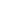 